---------------------------------------------------------------------------------------------------------------------------------------------------------------------------------------Bitterroot Audubon Society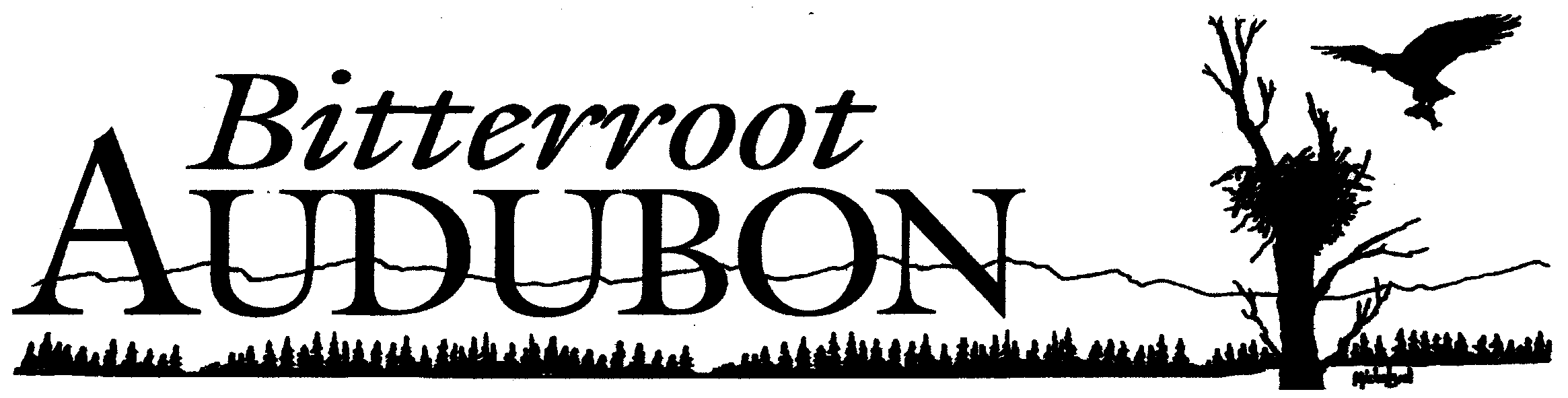 Post Office Box 326,  59840-0326bitterrootaudubon.org		BYRON WEBER MEMORIAL SCHOLARSHIP APPLICATION					   $1000 per semesterIn memory of Byron Weber, teacher, naturalist, leader and conservationistByron is remembered for his passion for living things.  This passion fueled his entire life.  He made learning about our natural environment accessible and meaningful.  Encouraging all ages to explore, respect and preserve the splendid natural world around us was how Byron lived and worked.  It is in this spirit that the Byron Weber Memorial Scholarship will be awarded by Bitterroot Audubon.  The scholarship committee will decide on a qualified candidate after all applications have been submitted and requirements have been met.ELIGIBILITY		Currently attending a Montana College/University (4 year degree program)		At least a sophomore status		Majoring in a Natural Resource Field		Good academic standing		 resident desiredAPPLICATIONTo complete the application the student must provide:Current transcript—an official copy.2 letters of recommendation. One letter must be from a professor familiar with the       applicant’s work. A list of programs, activities, employment, organizations, or community service in which the 	applicant has been involved.An essay in response to the following question: (500 words or less)What would you consider to be currently the single most important issue in the Natural Resource Field or your chosen major?      5.  In 2 sentences, explain how this scholarship will support your further studies.6.  A signed copy of the non-plagiarism pledge below.I hereby certify that, except for material directly cited in quotations, the enclosed essay is an original work composed by me.Signature_____________________________________________	Date______________________________

Home Address_________________________________________ Email Address________________________
Please e-mail completed application and required documents to:                     Skip Horner, Scholarship Committee Chairman:  skip@cybernet1.comApplications must be postmarked no later than: October 15 for Fall Semester award    			                                               January 31 for Spring Semester award.